SỞ GIÁO DỤC VÀ ĐÀO TẠO TP ĐÀ NĂNGTRƯỜNG THPT PHẠM PHÚ THỨ	CỘNG HÕA XÃ HỘI CHỦ NGHĨA VIỆT NAM                     TỔ: HÓA HỌC 	Độc lập - Tự do - Hạnh phúc KẾ HOẠCH DẠY HỌC CỦA TỔ CHUYÊN MÔN MÔN HÓA HỌC, KHỐI LỚP 10 I. Đặc điểm tình hình: 1. Số lớp: 8/11 ; Số HS: ….. ; Số HS học chuyên đề lựa chọn (nếu có): 6 lớp 10/1,2,3,4,5,62. Tình hình đội ngũ: Số giáo viên: 7;  Trình độ đào tạo: Đại học: 03; Trên đại học: 04 Mức đạt chuẩn nghề nghiệp: Tốt: 7; Thiết bị dạy học: (Trình bày cụ thể các thiết bị dạy học có thể sử dụng để tổ chức dạy học môn học/hoạt động giáo dục) Phòng học bộ môn/phòng thí nghiệm/phòng đa năng/sân chơi, bãi tập (Trình bày cụ thể các phòng thí nghiệm/phòng bộ môn/phòng đa năng/sân chơi/bãi tập có thể sử dụng để tổ chức dạy học môn học/hoạt động giáo dục) II. Kế hoạch dạy học  1. Phân phối chương trình môn Hóa học lớp 10 Cả năm: 35 tuần  (70 tiết). Học kì 1: 18 tuần (36 tiết) . Học kì 2: 17 tuần (34 tiết) 2. Chuyên đề lựa chọn  3. Kiểm tra, đánh giá định kỳ III. Các nội dung khác : Sinh hoạt tổ nhóm chuyên môn: Sinh hoạt chuyên môn của tổ theo định kì 2 tuần 1 lần. Kế hoạch seminar tổ chuyên môn. Kế hoạch tham gia sinh hoạt chuyên môn theo cụm trường. Bồi dưỡng học sinh giỏi:   Kế hoạch và phân công bồi dưỡng HS giỏi môn Hóa học. Phụ đạo học sinh yếu, kém Kế hoạch và phân công phụ đạo HS yếu, kém môn Hóa học. Hướng dẫn HS tham gia nghiên cứu khoa học kĩ thuật Kế hoạch và phân công hướng dẫn HS tham gia nghiên cứu khoa học kĩ thuật. 		Đà Nẵng., ngày    tháng   năm 2022 	HIỆU TRƯỞNG                                                    	TỔ  TRƯỞNG 	(Ký và ghi rõ họ tên)                                           	(Ký và ghi rõ họ tên)   				 Nguyễn Bá Hảo								  Đỗ Trần Uyển Như	SỞ GIÁO DỤC VÀ ĐÀO TẠO TP ĐÀ NĂNGTRƯỜNG THPT PHẠM PHÚ THỨ	CỘNG HÒA XÃ HỘI CHỦ NGHĨA VIỆT NAM                     TỔ: HÓA HỌC 	Độc lập - Tự do - Hạnh phúc KẾ HOẠCH DẠY HỌC CỦA TỔ CHUYÊN MÔN THEO TUẦN MÔN HÓA HỌC, KHỐI LỚP 10   - LỚP CÓ CHUYÊN ĐỀ		Đà Nẵng., ngày    tháng   năm 2022 	HIỆU TRƯỞNG                                                    	TỔ  TRƯỞNG 	(Ký và ghi rõ họ tên)                                           	(Ký và ghi rõ họ tên)   				 Nguyễn Bá Hảo								  Đỗ Trần Uyển Như						SỞ GIÁO DỤC VÀ ĐÀO TẠO TP ĐÀ NĂNGTRƯỜNG THPT PHẠM PHÚ THỨ	CỘNG HÕA XÃ HỘI CHỦ NGHĨA VIỆT NAM                     TỔ: HÓA HỌC 	Độc lập - Tự do - Hạnh phúc KẾ HOẠCH DẠY HỌC CỦA TỔ CHUYÊN MÔN THEO TUẦN MÔN HÓA HỌC, KHỐI LỚP 10   - LỚP KHÔNG CHUYÊN ĐỀ		Đà Nẵng., ngày    tháng   năm 2022 	HIỆU TRƯỞNG 	TỔTRƯỞNG 	(Ký và ghi rõ họ tên) 	(Ký và ghi rõ họ tên) Nguyễn Bá Hảo 								Đỗ Trần Uyển Như	STT Thiết bị dạy học Số lượng Các bài thí nghiệm/thực hành Ghi chú 	1 Máy chiếu, máy tính, thí nghiệm ảo04 bộ- Cấu tạo nguyên tử- Bảng tuần hoàn các nguyên tố hoá học- Liên kết hoá học-  Phản ứng oxi hoá – khử- Năng lượng hoá học- Tính chất vật lí và hoá học các đơn chất nhóm VIIA- Tốc độ phản ứng hoá họcĐã đủ 2 Bảng tuần hoàn các nguyên tố hóa học 07 cái Bảng tuần hoàn các nguyên tố hóa học Cần mua thêm Cần mua thêm 3Mô hình phân tử dạng đặc 01 bộ Liên kết hóa học Chưa có cần mua thêm 01 bộ Chưa có cần mua thêm 01 bộ 4Mô hình phân tử dạng rỗng 01 bộ Liên kết hóa học Chưa có cần mua thêm 01 bộ Chưa có cần mua thêm 01 bộ 5Bộ mô phỏng 3D01 bộ- Liên kết hoá họcChưa có cần mua thêm 01 bộChưa có cần mua thêm 01 bộ6Bộ dung cụ hóa chất thí nghiệm xu hướng biến đổi tính chất của các nguyên tố, thành phần và tính chất của hợp chất.-Dụng cụ -Na, Mg, phenolphtalein, Cl2, dd KI-Na2O, MgO, P2O5, quỳ tím, dd Na2CO3, HNO304 bộ- Xu hướng biến đổi tính chất của các nguyên tố - Xu hướng biến đổi thành phần và tính chất của hợp chất.7Dụng cụ thử tính dẫn điệnDd NaCl bh, nước đường, NaCl rắn04 bộ-Liên kết ion8Bộ dung cụ hóa chất thí nghiệm xác định chất oxh, chất khử.-Dụng cụ -Đinh sắt, dd CuSO4, dd H2SO4 loãng04 bộPhản ứng oxi hóa khử9Bộ dung cụ hóa chất thí nghiệm theo dõi sự thay đổi nhiệt độ của phản ứng trung hòa.-Dụng cụ Dd HCl, dd NaOH04 bộ- Biến thiên enthalpy trong các phản ứng hoá học10Bộ dung cụ hóa chất thí nghiệm nghiên cứu ảnh hưởng của nồng độ, nhiệt độ, chất xúc tác đến tốc độ phản ứng.-Dụng cụ Dd Na2S2O3 0,05M; 0,1M; 0,3M; dd H2SO4 0,5MMg, phenolphtaleinCaCO3, dd HClDd H2O2 10%, MnO204 bộ- Tốc độ phản ứng11Bộ dung cụ hóa chất thí nghiệm tìm hiểu tính tẩy màu của khí clo ẩm, phản ứng thế một số muối halide, nhận biết ion -Dụng cụ Giấy màu, khí clo, dd NaI, NaBr, nước Cl2, nước Br204 bộ- Nhóm halogen12Bộ dung cụ hóa chất thí nghiệm nhận biết ion halide.-Dụng cụ 04 bộ- Hydrogen halide, muối halide13Máy tính cho học sinh thực hành15Vẽ cấu trúc phân tửLắp đặt ở phòng bộ mônLắp đặt ở phòng bộ môn14Phần mềm Chemsketch phiên bản 2020.2.0 hệ điều hành windows Cài đặt cho  máy tínhVẽ cấu trúc phân tử15Phần mềm PhETCài đặt cho  máy tínhThực hành thí nghiệm ảo hoá học16Phần mềm YenkaCài đặt cho  máy tínhThực hành thí nghiệm hoá học ảo17Phần mềm MOPACCài đặt cho  máy tínhTính tham số cấu trúc và năng lượng của phân tử (phương pháp bán kinh nghiệm MP7)STT Tên phòng Số lượng Phạm vi và nội dung sử dụng Ghi chú 1 Phòng thực hành bộ môn Hóa học 01 Dạy các bài có thí nghiệm. 2 Phòng máy 01 Dạy chuyên đề “Thực hành Hóa học và công nghệ thông tin” HỌC KÌ IHỌC KÌ IHỌC KÌ IHỌC KÌ ISTT Bài học (1) Số tiết (2) Yêu cầu cần đạt (3) 1 Nhập môn Hóa học 1(T1)Nêu được đối tượng nghiên cứu của hoá học. Trình bày được phương pháp học tập và nghiên cứu hoá học. Nêu được vai trò của hoá học đối với đời sống, sản xuất... CẤU TẠO NGUYÊN TỬ ( 10 TIẾT)CẤU TẠO NGUYÊN TỬ ( 10 TIẾT)CẤU TẠO NGUYÊN TỬ ( 10 TIẾT)CẤU TẠO NGUYÊN TỬ ( 10 TIẾT)2 Thành phần của nguyên tử 2 (T2,3)Trình bày được thành phần của nguyên tử … 2 Thành phần của nguyên tử 2 (T2,3)So sánh được khối lượng của electron với proton và neutron, kích thước của hạt nhân với kích thước nguyên tử. 3 Nguyên tố hóa học – Luyên tập 2(T4,5) Trình bày được khái niệm về nguyên tố hoá học, số hiệu nguyên tử và kí hiệu nguyên tử. 3 Nguyên tố hóa học – Luyên tập 2(T4,5) Phát biểu được khái niệm đồng vị, nguyên tử khối. Tính được nguyên tử khối trung bình (theo amu) … 4 Cấu trúc lớp vỏ electron 2(T 6,7)Trình bày và so sánh được mô hình của Rutherford – Bohr với mô hình hiện đại mô tả sự chuyển động của electron trong nguyên tử. 4 Cấu trúc lớp vỏ electron 2(T 6,7)Nêu được khái niệm về orbital nguyên tử, mô tả được hình dạng của AO (s, p), số lượng electron trong 1 AO. 4 Cấu trúc lớp vỏ electron 2(T 6,7)Trình bày được khái niệm lớp, phân lớp electron và mối quan hệ về số lượng phân lớp trong một lớp. Liên hệ được về số lượng AO trong một phân lớp, trong một lớp. 4 Cấu trúc lớp vỏ electron 2 (T8,9)Viết được cấu hình electron nguyên tử theo lớp, phân lớp electron và theo ô orbital khi biết số hiệu nguyên tử Z của 20 nguyên tố đầu tiên trong bảng tuần hoàn. 4 Cấu trúc lớp vỏ electron 2 (T8,9)Dựa vào đặc điểm cấu hình electron lớp ngoài cùng của nguyên tử dự đoán được tính chất hoá học cơ bản (kim loại hay phi kim) của nguyên tố tương ứng. 5 Ôn tập chương I 2 (T10,11)Hệ thống hóa được kiến thức của chủ đề nguyên tử; Vận dụng các kiến thức đã học để làm các bài tập liên quan đến chủ đề nguyên tử. BẢNG TUẦN HOÀN CÁC NGUYÊN TỐ HÓA HỌC (9 TIẾT)BẢNG TUẦN HOÀN CÁC NGUYÊN TỐ HÓA HỌC (9 TIẾT)BẢNG TUẦN HOÀN CÁC NGUYÊN TỐ HÓA HỌC (9 TIẾT)BẢNG TUẦN HOÀN CÁC NGUYÊN TỐ HÓA HỌC (9 TIẾT)6Cấu tạo của bảng tuần hoàn các nguyên tố hóa học (HĐGD: Làm bảng tuần hoàn sáng tạo)3(T12,1314)Nêu được về lịch sử phát minh định luật tuần hoàn và bảng tuần hoàn các nguyên tố hoá học. Mô tả được cấu tạo của bảng tuần hoàn các nguyên tố hoá học và nêu được các khái niệm liên quan (ô, chu kì, nhóm). Nêu được nguyên tắc sắp xếp của bảng tuần hoàn các nguyên tố hoá học (dựa theo cấu hình electron). Phân loại được nguyên tố (dựa theo cấu hình electron: nguyên tố s, p, d, f; dựa theo tính chất hoá học: kim loại, phi kim, khí hiếm). 7 Xu hướng biến đổi một số tính chất của nguyên tử các nguyên tố trong một chu kì và trong một nhóm 2(T15,16)2(T17,18)1(T19)Giải thích được xu hướng biến đổi bán kính nguyên tử trong một chu kì, trong một nhóm (nhóm A). 7 Xu hướng biến đổi một số tính chất của nguyên tử các nguyên tố trong một chu kì và trong một nhóm 2(T15,16)2(T17,18)1(T19)Nhận xét và giải thích được xu hướng biến đổi độ âm điện và tính kim loại, phi kim của nguyên tử các nguyên tố trong một chu kì, trong một nhóm (nhóm A). 8 Xu hướng biến đổi thành phần và một số tính chất của hợp chất trong một chu kì 2(T15,16)2(T17,18)1(T19)Nhận xét được xu hướng biến đổi thành phần và tính chất acid/base của các oxide và các hydroxide theo chu kì. Viết được phương trình hoá học minh hoạ. 9 Định luật tuần hoàn và ý nghĩa của bảng tuần hoàn các nguyên tó hóa học 2(T15,16)2(T17,18)1(T19)Phát biểu được định luật tuần hoàn 9 Định luật tuần hoàn và ý nghĩa của bảng tuần hoàn các nguyên tó hóa học 2(T15,16)2(T17,18)1(T19)Trình bày được ý nghĩa của bảng tuần hoàn các nguyên tố hoá học: Mối liên hệ giữa vị 9 Định luật tuần hoàn và ý nghĩa của bảng tuần hoàn các nguyên tó hóa học 2(T15,16)2(T17,18)1(T19)trí (trong bảng tuần hoàn các nguyên tố hoá học) với tính chất và ngược lại. 10 Ôn tập chương 2 2 (T20,21)Hệ thống hóa được kiến thức của chủ đề bảng tuần hoàn các nguyên tố hóa học. Vận dụng các kiến thức đã học để làm các bài tập liên quan đến chủ đề bảng tuần hoàn các nguyên tố hóa học. ÔN TẬP VÀ KIỂM TRA GIỮA KÌ I (3 tiết)ÔN TẬP VÀ KIỂM TRA GIỮA KÌ I (3 tiết)ÔN TẬP VÀ KIỂM TRA GIỮA KÌ I (3 tiết)ÔN TẬP VÀ KIỂM TRA GIỮA KÌ I (3 tiết)11Ôn tập giữa kì 1 (T22)Củng cố  kiến thức của chủ đề nguyên tử và BTHVận dụng các kiến thức làm được bài tập liên quan đến chủ đề nguyên tử và BTH12Kiểm tra giữa kì1(T23)LIÊN KẾT HÓA HỌC (10 TIẾT)LIÊN KẾT HÓA HỌC (10 TIẾT)LIÊN KẾT HÓA HỌC (10 TIẾT)LIÊN KẾT HÓA HỌC (10 TIẾT)13Quy tắc octet1(T24)Trình bày và vận dụng được quy tắc octet trong quá trình hình thành liên kết hoá học cho các nguyên tố nhóm A.14 Liên kết ion 2 (T25,26)Trình bày được khái niệm và sự hình thành liên kết ion (nêu một số ví dụ điển hình tuân theo quy tắc octet). Nêu được cấu tạo tinh thể NaCl. Giải thích được vì sao các hợp chất ion thường ở trạng thái rắn trong điều kiện thường (dạng tinh thể ion). Lắp được mô hình tinh thể NaCl (theo mô hình có sẵn). 15 Liên kết cộng hóa trị 3 (T27,2829)Trình bày được khái niệm và lấy được ví dụ về liên kết cộng hoá trị (liên kết đơn, đôi, ba) khi áp dụng quy tắc octet. 15 Liên kết cộng hóa trị 3 (T27,2829)Viết được công thức Lewis của một số chất đơn giản. 15 Liên kết cộng hóa trị 3 (T27,2829)Trình bày được khái niệm về liên kết cho nhận. 15 Liên kết cộng hóa trị 3 (T27,2829)Phân biệt được các loại liên kết (liên kết cộng hoá trị không phân cực, phân cực, liên kết ion) dựa theo độ âm điện. 15 Liên kết cộng hóa trị 3 (T27,2829)Giải thích được sự hình thành liên kết  và liên kết  qua sự xen phủ AO. 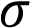 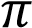 15 Liên kết cộng hóa trị 3 (T27,2829)Trình bày được khái niệm năng lượng liên kết (cộng hoá trị). 16 Liên kết hydrogen và tương tác (liên kết) Van der Waals 2 (T30,31)Trình bày được khái niệm liên kết hydrogen. Vận dụng để giải thích được sự xuất hiện liên kết hydrogen (với nguyên tố có độ âm điện lớn: N, O, F). 16 Liên kết hydrogen và tương tác (liên kết) Van der Waals 2 (T30,31)Nêu được vai trò, ảnh hưởng của liên kết hydrogen tới tính chất vật lí của H2O. 16 Liên kết hydrogen và tương tác (liên kết) Van der Waals 2 (T30,31)Nêu được khái niệm về tương tác Van der Waals và ảnh hưởng của tương tác này tới nhiệt độ nóng chảy, nhiệt độ sôi của các chất. 17 Ôn tập chương 3  2 (T32,33)Hệ thống hóa được kiến thức của chủ đề liên kết hóa học. Vận dụng các kiến thức đã học để làm các bài tập liên quan đến chủ đề liên kết hóa học. ÔN TẬP VÀ KIỂM TRA HỌC KÌ I (3 tiết)ÔN TẬP VÀ KIỂM TRA HỌC KÌ I (3 tiết)ÔN TẬP VÀ KIỂM TRA HỌC KÌ I (3 tiết)ÔN TẬP VÀ KIỂM TRA HỌC KÌ I (3 tiết)18Ôn tập HK I2(T34,35)Hệ thống hóa được kiến thức của HK I. Vận dụng các kiến thức đã học để làm các bài tập liên quan đến HKI. 19Kiểm tra học kì I1(T36)HỌC KÌ IIHỌC KÌ IIHỌC KÌ IIHỌC KÌ IIPHẢN ỨNG OXI HOÁ – KHỬ (6 tiết)PHẢN ỨNG OXI HOÁ – KHỬ (6 tiết)PHẢN ỨNG OXI HOÁ – KHỬ (6 tiết)PHẢN ỨNG OXI HOÁ – KHỬ (6 tiết)20Phản ứng oxi hoá – khử 4(T37-40)Nêu được khái niệm và xác định được số oxi hoá của nguyên tử các nguyên tố trong hợp chất. Nêu được khái niệm về phản ứng oxi hoá – khử và ý nghĩa của phản ứng oxi hoá – khử. Mô tả được một số phản ứng oxi hoá – khử quan trọng gắn liền với cuộc sống.  Cân bằng được phản ứng oxi hoá – khử bằng phương pháp thăng bằng electron. 21Ôn tập chương 4  2(T41,42)Hệ thống hóa được kiến thức của chủ đề. Vận dụng các kiến thức đã học để làm các bài tập liên quan đến chủ đề. NĂNG LƯỢNG HOÁ HỌC (6 tiết)NĂNG LƯỢNG HOÁ HỌC (6 tiết)NĂNG LƯỢNG HOÁ HỌC (6 tiết)NĂNG LƯỢNG HOÁ HỌC (6 tiết)22Sự biến thiên enthalpy  trong các phản ứng hoá học 2(T43,44)Trình bày được khái niệm phản ứng toả nhiệt, thu nhiệt; điều kiện chuẩn (áp suất 1 bar và thường chọn nhiệt độ 25oC hay 298 K); enthalpy tạo thành (nhiệt tạo thành) fHo298, và biến thiên enthalpy (nhiệt phản ứng) của phản ứng rHo298. Nêu được ý nghĩa của dấu và giá trị rHo298. 22Sự biến thiên enthalpy  trong các phản ứng hoá học 2(T45,46)Tính được rHo298 của một phản ứng dựa vào bảng số liệu năng lượng liên kết, nhiệt tạo thành cho sẵn, vận dụng công thức để tính tổng năng lượng liên kết trong phân tử chất đầu và sản phẩm phản ứng. 23Ôn tập chương 5  2(T47,48)Hệ thống hóa được kiến thức của chủ đề. Vận dụng các kiến thức đã học để làm các bài tập liên quan đến chủ đề.ÔN TẬP VÀ KIỂM TRA GIỮA KÌ II (3 tiết)ÔN TẬP VÀ KIỂM TRA GIỮA KÌ II (3 tiết)ÔN TẬP VÀ KIỂM TRA GIỮA KÌ II (3 tiết)ÔN TẬP VÀ KIỂM TRA GIỮA KÌ II (3 tiết)24Ôn tập giữa kì 2(T49,50)Củng cố  kiến thức của chủ đề phản ứng oxi hóa khử và năng lượng.Vận dụng các kiến thức làm được bài tập liên quan đến chủ đề phản ứng oxi hóa khử và năng lượng.25Kiểm tra giữa kì II1(T51)TỐC ĐỘ PHẢN ỨNG HOÁ HỌC (5 tiết)TỐC ĐỘ PHẢN ỨNG HOÁ HỌC (5 tiết)TỐC ĐỘ PHẢN ỨNG HOÁ HỌC (5 tiết)TỐC ĐỘ PHẢN ỨNG HOÁ HỌC (5 tiết)26Tốc độ phản ứng-Phương trình tốc độ  phản ứng và hằng số tốc độ của phản ứng -Các yếu tố ảnh hưởng tới tốc độ phản ứng 2(T52,53)Trình bày được khái niệm tốc độ phản ứng hoá học và cách tính tốc độ trung bình của phản ứng. Viết được biểu thức tốc độ phản ứng theo hằng số tốc độ phản ứng và nồng độ (còn gọi là định luật tác dụng khối lượng (M. Guldberg và P. Waage, 1864) chỉ đúng cho phản ứng đơn giản nên không tùy ý áp dụng cho mọi phản ứng). Từ đó nêu được ý nghĩa hằng số tốc độ phản ứng. 26Tốc độ phản ứng-Phương trình tốc độ  phản ứng và hằng số tốc độ của phản ứng -Các yếu tố ảnh hưởng tới tốc độ phản ứng 2(T54,55)Thực hiện được một số thí nghiệm nghiên cứu các yếu tố ảnh hưởng tới tốc độ phản ứng (nồng độ, nhiệt độ, áp suất, diện tích bề mặt, chất xúc tác).  Giải thích được các yếu tố ảnh hưởng tới tốc độ phản ứng như: nồng độ, nhiệt độ, áp suất, diện tích bề mặt, chất xúc tác.  Nêu được ý nghĩa của hệ số nhiệt độ Van’t Hoff (γ). Vận dụng được kiến thức tốc độ phản ứng hoá học vào việc giải thích một số vấn đề trong cuộc sống và sản xuất. 27Ôn tập chương 6  1T56Hệ thống hóa được kiến thức của chủ đề. Vận dụng các kiến thức đã học để làm các bài tập liên quan đến chủ đề.NGUYÊN TỐ NHÓM VIIA  (11 tiết)NGUYÊN TỐ NHÓM VIIA  (11 tiết)NGUYÊN TỐ NHÓM VIIA  (11 tiết)NGUYÊN TỐ NHÓM VIIA  (11 tiết)28Tính chất vật lí và hoá học các đơn chất nhóm VIIA5(T57-61)Phát biểu được trạng thái tự nhiên của các nguyên tố halogen. Mô tả được trạng thái, màu sắc, nhiệt độ nóng chảy, nhiệt độ sôi của các đơn chất halogen. – Giải thích được sự biến đổi nhiệt độ nóng chảy, nhiệt độ sôi của các đơn chất halogen dựa vào tương tác van der Waals. Trình bày được xu hướng nhận thêm 1 electron (từ kim loại) hoặc dùng chung electron (với phi kim) để tạo hợp chất ion hoặc hợp chất cộng hoá trị dựa theo cấu hình electron. Thực hiện được (hoặc quan sát video) thí nghiệm chứng minh được xu hướng giảm dần tính oxi hoá của các halogen thông qua một số phản ứng: Thay thế halogen trong dung dịch muối bởi một halogen khác; Halogen tác dụng với hydrogen và với nước. Giải thích được xu hướng phản ứng của các đơn chất halogen với hydrogen theo khả năng hoạt động của halogen và năng lượng liên kết H–X (điều kiện phản ứng, hiện tượng phản ứng và hỗn hợp chất có trong bình phản ứng). Viết được phương trình hoá học của phản ứng tự oxi hoá – khử của chlorine trong phản ứng với dung dịch sodium hydroxide ở nhiệt độ thường và khi đun nóng; ứng dụng của phản ứng này trong sản xuất chất tẩy rửa. Thực hiện được (hoặc quan sát video) một số thí nghiệm chứng minh tính oxi hoá mạnh của các halogen và so sánh tính oxi hoá giữa chúng (thí nghiệm tính tẩy màu của khí chlorine ẩm; thí nghiệm nước chlorine, nước bromine tương tác với các dung dịch sodium chloride, sodium bromide, sodium iodide).29Hydrogen halide và một số phản ứng của ion halide (halogenua) 4(T62-65)Nhận xét (từ bảng dữ liệu về nhiệt độ sôi) và giải thích được xu hướng biến đổi nhiệt độ sôi của các hydrogen halide từ HCl tới HI dựa vào tương tác van der Waals. Giải thích được sự bất thường về nhiệt độ sôi của HF so với các HX khác.  Trình bày được xu hướng biến đổi tính acid của dãy hydrohalic acid. Thực hiện được thí nghiệm phân biệt các ion F–, Cl–, Br–, I– bằng cách cho dung dịch silver nitrate vào dung dịch muối của chúng.  Trình bày được tính khử của các ion halide (Cl–, Br–, I–) thông qua phản ứng với chất oxi hoá là sulfuric acid đặc. Nêu được ứng dụng của một số hydrogen halide. 30Ôn tập chương 72(T66,67)Hệ thống hóa được kiến thức của chủ đề. Vận dụng các kiến thức đã học để làm các bài tập liên quan đến chủ đề.ÔN TẬP VÀ KIỂM TRA CUỐI KÌ II (3 tiết)ÔN TẬP VÀ KIỂM TRA CUỐI KÌ II (3 tiết)ÔN TẬP VÀ KIỂM TRA CUỐI KÌ II (3 tiết)ÔN TẬP VÀ KIỂM TRA CUỐI KÌ II (3 tiết)31Ôn tập HK II2(T68,69)Hệ thống hóa được kiến thức của HK II. Vận dụng các kiến thức đã học để làm các bài tập liên quan đến HKII. 32Kiểm tra học kì II1(T70)STT Chuyên đề (1) Số tiết (2) Yêu cầu cần đạt (3) CHUYÊN ĐỀ 10.1: CƠ SỞ HÓA HỌC: 17 tiết (HKI: 12 tiết, HKII: 5 tiết)CHUYÊN ĐỀ 10.1: CƠ SỞ HÓA HỌC: 17 tiết (HKI: 12 tiết, HKII: 5 tiết)CHUYÊN ĐỀ 10.1: CƠ SỞ HÓA HỌC: 17 tiết (HKI: 12 tiết, HKII: 5 tiết)CHUYÊN ĐỀ 10.1: CƠ SỞ HÓA HỌC: 17 tiết (HKI: 12 tiết, HKII: 5 tiết)1 Phản ứng hạt nhân (HK I)5(CĐ 1-5) Nêu được sơ lược về sự phóng xạ tự nhiên; Lấy được ví dụ về sự phóng xạ tự nhiên.  1 Phản ứng hạt nhân (HK I)5(CĐ 1-5) Vận dụng được các định luật bảo toàn số khối và điện tích cho phản ứng hạt nhân.  1 Phản ứng hạt nhân (HK I)5(CĐ 1-5) Nêu được sơ lược về sự phóng xạ nhân tạo, phản ứng hạt nhân.  1 Phản ứng hạt nhân (HK I)5(CĐ 1-5) Nêu được ứng dụng của phản ứng hạt nhân phục vụ nghiên cứu khoa học, đời sống và sản xuất.  1 Phản ứng hạt nhân (HK I)5(CĐ 1-5) Nêu được các ứng dụng điển hình của phản ứng hạt nhân: xác định niên đại cổ vật, các ứng dụng trong lĩnh vực y tế, năng lượng,... 2 Liên kết hóa học (HK I)4 (CĐ 6-9)Viết được công thức Lewis, sử dụng được mô hình VSEPR để dự đoán hình học cho một số phân tử đơn giản. 2 Liên kết hóa học (HK I)4 (CĐ 6-9)Trình bày được khái niệm về sự lai hoá AO (sp, sp2, sp3), vận dụng giải thích liên kết trong một số phân tử (CO2, BF3, CH4,...).3Năng lượng hoạt hoá
của phản ứng hoá học(HK I)3(CĐ16,17,18)– Trình bày được khái niệm năng lượng hoạt hoá (theo khía cạnh ảnh hưởng đến tốc độ phản
ứng).
– Nêu được ảnh hưởng của năng lượng hoạt hoá và nhiệt độ tới tốc độ phản ứng thông qua
phương trình Arrhenius k A.e . ( ) –E R a / T
– Giải thích được vai trò của chất xúc tác4Entropy và biến thiên
năng lượng tự do Gibbs(HK II)5(CĐ28-32)– Nêu được khái niệm về Entropy S (đại lượng đặc trưng cho độ mất trật tự của hệ).
– Nêu được ý nghĩa của dấu và trị số của biến thiên năng lượng tự do Gibbs (không cần giải thích ΔrG là gì, chỉ cần nêu: Để xác định chiều hướng phản ứng, người ta dựa vào biến thiên năng lượng tự do ΔrG) của phản ứng (G) để dự đoán hoặc giải thích chiều hướng của một phản ứng hoá học.
– Tính được rGo theo công thức rGo = rHo – T.rSo từ bảng cho sẵn các giá trị fHo và So
của các chất.Chuyên đề 10.2: HOÁ HỌC TRONG VIỆC PHÒNG CHỐNG CHÁY NỔ (9 tiết kỳ II)Chuyên đề 10.2: HOÁ HỌC TRONG VIỆC PHÒNG CHỐNG CHÁY NỔ (9 tiết kỳ II)Chuyên đề 10.2: HOÁ HỌC TRONG VIỆC PHÒNG CHỐNG CHÁY NỔ (9 tiết kỳ II)Chuyên đề 10.2: HOÁ HỌC TRONG VIỆC PHÒNG CHỐNG CHÁY NỔ (9 tiết kỳ II)5Sơ lược về phản ứng cháy và nổ 2(CĐ 19,20)Nêu được khái niệm, đặc điểm của phản ứng cháy (thuộc loại phản ứng oxi hoá – khử và là phản ứng toả nhiệt, phát ra ánh sáng).  Nêu được một số ví dụ về sự cháy các chất vô cơ và hữu cơ (xăng, dầu cháy trong không khí; Mg cháy trong CO2,...). Nêu được điều kiện cần và đủ để phản ứng cháy xảy ra. Nêu được khái niệm, đặc điểm cơ bản của phản ứng nổ (xảy ra với tốc độ rất nhanh kèm theo sự tăng thể tích đột ngột và toả lượng nhiệt lớn) Nêu được khái niệm phản ứng nổ vật lí và nổ hoá học.  Trình bày được khái niệm về “nổ bụi” (nổ bụi là vụ nổ gây bởi các hạt bụi rắn có kích thước hạt nhỏ (hầu hết các vật liệu hữu cơ rắn như bột nhựa, bột đường, bột ngũ cốc cũng như bột kim loại có khả năng tác dụng với oxi và toả nhiệt mạnh) trong không khí) Trình bày được những sản phẩm độc hại thường sinh ra trong các phản ứng cháy: CO2, CO, HCl, SO2,... và tác hại của chúng với con người. (CO rất độc với con người. Ở nồng độ 1,28%CO, con người bất tỉnh sau 2 – 3 hơi thở, chết sau 2 – 3 phút) 6Điểm chớp cháy (Nhiệt độ chớp cháy), nhiệt độ tự bốc cháy và nhiệt độ cháy2(CĐ21,22)Nêu được khái niệm về điểm chớp cháy  (là nhiệt độ thấp nhất ở áp suất của khí quyển mà một hợp chất hữu cơ hoặc vật liệu dễ bay hơi (có thể thay bằng cụm từ chất lỏng cháy dễ bay hơi vì nhiều hợp chất hữu cơ không có khả năng cháy) tạo thành lượng hơi đủ để bốc cháy trong không khí khi gặp nguồn phát tia lửa). Nêu được khái niệm về nhiệt độ tự bốc cháy (là nhiệt độ thấp nhất mà tại đó, chất cháy tự cháy mà không cần tiếp xúc với nguồn nhiệt tại điều kiện áp suất khí quyển). Trình bày được việc sử dụng điểm chớp cháy để phân biệt chất lỏng dễ cháy và có thể gây cháy.  (chất lỏng có điểm chớp cháy nhỏ hơn 37,8°C được gọi là chất lỏng dễ cháy. Trong khi các chất lỏng có điểm chớp cháy trên nhiệt độ đó gọi là chất lỏng có thể gây cháy). Trình bày được khái niệm nhiệt độ cháy. Phân tích được dấu hiệu để nhận biết về những nguy cơ và cách giảm nguy cơ gây cháy, nổ; cách xử lí khi có cháy, nổ. (Chú ý tìm hiểu, thu thập thông tin về điểm chớp cháy, nhiệt độ cháy của những chất hay gặp trong cuộc sống như: xăng, dầu, vật liệu xây dựng)7Hoá học về phản ứng cháy, nổ2(CĐ23,24)Tính được rHo một số phản ứng cháy, nổ (theo fHo hoặc năng lượng liên kết) để dự đoán mức độ mãnh liệt của phản ứng cháy, nổ. Tính được sự thay đổi của tốc độ phản ứng cháy, “tốc độ phản ứng hô hấp” theo giả định về sự phụ thuộc vào nồng độ O2.  8Phòng chống cháy nổ3(CĐ25,26,27)Nêu được các nguyên tắc chữa cháy (làm giảm tốc độ phản ứng cháy) dựa vào các yếu tố ảnh hưởng đến tốc độ phản ứng hoá học. Giải thích được vì sao lại hay dùng CO2 để chữa cháy (cách li và làm giảm nồng độ O2; CO2 nặng hơn không khí). Giải thích được vì sao lại hay dùng nước để chữa cháy (làm giảm nhiệt độ xuống dưới nhiệt độ cháy,...). Giải thích được lí do vì sao một số trường hợp không được dùng nước để chữa cháy (cháy xăng, dầu; đám cháy chứa hoá chất phản ứng với nước,...) mà lại phải dùng cát, CO2... Giải thích được tại sao đám cháy có mặt các kim loại hoạt động mạnh như kim loại kiềm, kiềm thổ và nhôm... không sử dụng nước, CO2, cát (thành phần chính là SiO2), bọt chữa cháy (hỗn hợp không khí, nước và chất hoạt động bề mặt) để dập tắt đám cháy.CHUYÊN ĐỀ 10.3: THỰC HÀNH HÓA HỌC VÀ CÔNG NGHỆ THÔNG TIN: 9 tiết (HK I: 6 tiết,HK II 3 tiết)) CHUYÊN ĐỀ 10.3: THỰC HÀNH HÓA HỌC VÀ CÔNG NGHỆ THÔNG TIN: 9 tiết (HK I: 6 tiết,HK II 3 tiết)) CHUYÊN ĐỀ 10.3: THỰC HÀNH HÓA HỌC VÀ CÔNG NGHỆ THÔNG TIN: 9 tiết (HK I: 6 tiết,HK II 3 tiết)) 9 Vẽ cấu trúc phân tử HK I3(CĐ10,11,12) Vẽ được công thức cấu tạo, công thức Lewis của một số chất vô cơ và hữu cơ. 9 Vẽ cấu trúc phân tử HK I3(CĐ10,11,12) Lưu được các file, chèn được hình ảnh vào file Word, PowerPoint. 10 Thực 	hành 	thí nghiệm hoá học ảo HK II3(CĐ3334,35) Thực hiện được các thí nghiệm ảo theo nội dung được cho trước từ GV. Phân tích và lí giải được kết quả thí nghiệm ảo. 11Thực hành tính tham số cấu trúc và năng lượngHK I3(CĐ 13,14,15)– Nêu được quy trình tính toán bằng phương pháp bán kinh nghiệm (nhập file đầu vào, chọn
phương pháp tính, thực hiện tính toán, lưu kết quả).
– Sử dụng được kết quả tính toán để thấy được hình học phân tử, xu hướng thay đổi độ dài,
góc liên kết và năng lượng phân tử trong dãy các chất (cùng nhóm, chu kì, dãy đồng đẳng,...).Bài kiểm tra, đánh giá Thời gian (1) Thời điểm (2) Yêu cầu cần đạt (3) Hình thức (4) Giữa Học kỳ 1 45 phút Tiêt 23Tuần 10, 12 Chủ đề: Nguyên tử và Chủ đề Bảng tuần hoàn các nguyên tố hóa học  - Viết: TN + TL Kiểm tra tại lớp Cuối Học kỳ 1 45phút Tiết 36Tuần 18 Chủ đề: Nguyên tử, chủ đề Bảng tuần hoàn các nguyên tố hóa học và chủ đề Liên kết hóa học. - Viết: TN+TL Kiểm tra tập trung toàn khối Giữa Học kỳ 2 45 phút Tiết 51Tuần 26 Chủ đề: Phản ứng O-K và Năng lượng hóa học. - Viết: TN+TL Kiểm tra tại lớpCuối Học kỳ 2 45 phút Tuần 35 Chủ đề: Phản ứng O-K, Năng lượng hóa học, Tốc độ phản ứng hóa học và Nguyên tố nhóm VIIA. - Viết: TN+TL Kiểm tra tập trung toàn khốiTuầnTiếtTên bài/chủ đềSố tiếtHỌC KÌ IHỌC KÌ IHỌC KÌ IHỌC KÌ I11Mở đầu11Chương 1. Cấu tạo nguyên tửChương 1. Cấu tạo nguyên tửChương 1. Cấu tạo nguyên tử12 - 3Bài 1. Thành phần nguyên tử224 - 5Bài 2. Nguyên tố hóa học22Chuyên đề 1. Cơ sở hóa họcChuyên đề 1. Cơ sở hóa họcChuyên đề 1. Cơ sở hóa học2CĐ 1Bài 2. Phản ứng hạt nhân53CĐ 2-4Bài 2. Phản ứng hạt nhân (tt)54CĐ 5Bài 2. Phản ứng hạt nhân (tt)546-7Bài 3. Cấu trúc lớp vỏ electron nguyên tử458-9 Bài 3. Cấu trúc lớp vỏ electron nguyên tử  (tt)4510Bài 4. Ôn tập chương 12611Bài 4. Ôn tập chương 1 (tt)26Chương 2. Bảng tuần hoàn các nguyên tố hóa học và định luật tuần hoànChương 2. Bảng tuần hoàn các nguyên tố hóa học và định luật tuần hoànChương 2. Bảng tuần hoàn các nguyên tố hóa học và định luật tuần hoàn612-13Bài 5. Cấu tạo của bảng tuần hoàn các nguyên tố hóa học3 (GD: làm bảng THST)71415 - 16Bài 5. Cấu tạo của bảng tuần hoàn các nguyên tố hóa học (tt)Bài 6. Xu hướng biến đổi một số tính chất của nguyên tử các nguyên tố trong một chu kì và trong một nhóm32817 -18Bài 7. Xu hướng biến đổi thành phần và một số tính chất của hợp chất trong một chu kì1819Bài 8. Định luật tuần hoàn. Ý nghĩa của bảng tuần hoàn các nguyên tố hóa học1920 -21Bài 9. Ôn tập chương 2 (tt)2922Ôn tập giữa kỳ I21023Kiểm tra giữa kỳ I110Chương 3. Liên kết hóa họcChương 3. Liên kết hóa họcChương 3. Liên kết hóa học1024Bài 10. Quy tắc octet11025 Bài 11. Liên kết ion21126Bài 11. Liên kết ion(tt)21127-28Bài 12. Liên kết cộng hóa trị31229Bài 12. Liên kết cộng hóa trị (tt)312Chuyên đề 1. Cơ sở hóa họcChuyên đề 1. Cơ sở hóa họcChuyên đề 1. Cơ sở hóa học12CĐ 6-7Bài 1. Liên kết hóa học413CĐ 8-9Bài 1. Liên kết hóa học413Chuyên đề 3. Thực hành hoá học và công nghệ thông tinChuyên đề 3. Thực hành hoá học và công nghệ thông tinChuyên đề 3. Thực hành hoá học và công nghệ thông tin13CĐ 10Bài 9. Thực hành vẽ cấu trúc phân tử314CĐ 11-12Bài 9. Thực hành vẽ cấu trúc phân tử (tt)314CĐ 13 Bài 11. Thực hành tính tham số cấu trúc và năng lượng315CĐ 14-15Bài 11. Thực hành tính tham số cấu trúc và năng lượng (tt)31530Bài 13. Liên kết hydrogen và tương tác van der Waals 21631Bài 13. Liên kết hydrogen và tương tác van der Waals (tt)21632-33 Bài 14. Ôn tập chương 3217Chuyên đề 1. Cơ sở hóa họcChuyên đề 1. Cơ sở hóa họcChuyên đề 1. Cơ sở hóa học17CĐ 16-18Bài 3. Năng lượng hoạt hóa của phản ứng hóa học.31834-35Ôn tập cuối kì I21836Kiểm tra cuối kì I1HỌC KÌ IIHỌC KÌ IIHỌC KÌ IIHỌC KÌ II19Chương 4. Phản ứng oxi hóa – khửChương 4. Phản ứng oxi hóa – khửChương 4. Phản ứng oxi hóa – khử1937-39Bài 15. Phản ứng oxi hóa – khử42040 Bài 15. Phản ứng oxi hóa – khử (tt)42041-42Bài 16. Ôn tập chương 4221Chuyên đề 2. Hóa học trong việc phòng chống cháy, nổChuyên đề 2. Hóa học trong việc phòng chống cháy, nổChuyên đề 2. Hóa học trong việc phòng chống cháy, nổ21CĐ 19 -20Bài 5. Sơ lược về phản ứng cháy, nổ221CĐ 21Bài 6. Điểm chớp cháy. Nhiệt độ ngọn lửa. Nhiệt độ tự bốc cháy222 CĐ 22Bài 6. Điểm chớp cháy. Nhiệt độ ngọn lửa. Nhiệt độ tự bốc cháy (tt)222 CĐ 23-24Bài 7. Hóa học về phản ứng cháy, nổ223CĐ 25-27Bài 8. Phòng chống cháy, nổ3 (GD: )Chế tạo bình chữa cháy mini24Chương 5. Năng lượng hóa họcChương 5. Năng lượng hóa họcChương 5. Năng lượng hóa học2443 - 45Bài 17. Biến thiên enthalpy trong các phản ứng hóa học42546Bài 17. Biến thiên enthalpy trong các phản ứng hóa học (tt)42547 - 48Bài 18. Ôn tập chương 522649 -50Ôn tập giữa kì II22651Kiểm tra giữa kì II127Chuyên đề 1. Cơ sở hoá họcChuyên đề 1. Cơ sở hoá họcChuyên đề 1. Cơ sở hoá học27CĐ 28-30Bài 4. Entropy và biến thiên năng lượng tự do Gibbs528CĐ 31 - 32Bài 4. Entropy và biến thiên năng lượng tự do Gibbs528Chương 6. Tốc độ phản ứngChương 6. Tốc độ phản ứngChương 6. Tốc độ phản ứng2852Bài 19. Tốc độ phản ứng 42953-55Bài 19. Tốc độ phản ứng 43056Bài 20. Ôn tập chương 6130Chương 7. Nguyên tố nhóm halogenChương 7. Nguyên tố nhóm halogenChương 7. Nguyên tố nhóm halogen3057 - 58Bài 21. Nhóm halogen53159-61Bài 21. Nhóm halogen (tt)53262-64Bài 22. Hydrogen halide. Muối halide43365Bài 22. Hydrogen halide. Muối halide (tt)43366 - 67Bài 23. Ôn tập chương 7234CĐ 33-35Bài 10. Thực hành thí nghiệm hóa học ảo (tt)23568-69Ôn tập cuối kì II23570Kiểm tra cuối kì II1TuầnTiếtTên bài/chủ đềSố tiếtHỌC KÌ IHỌC KÌ IHỌC KÌ IHỌC KÌ I11Mở đầu11Chương 1. Cấu tạo nguyên tửChương 1. Cấu tạo nguyên tửChương 1. Cấu tạo nguyên tử12 Bài 1. Thành phần nguyên tử223Bài 1. Thành phần nguyên tử   (tt)224 Bài 2. Nguyên tố hóa học235Bài 2. Nguyên tố hóa học (tt)236Bài 3. Cấu trúc lớp vỏ electron nguyên tử447-8Bài 3. Cấu trúc lớp vỏ electron nguyên tử(tt)459 Bài 3. Cấu trúc lớp vỏ electron nguyên tử(tt)4510Bài 4. Ôn tập chương 12611Bài 4. Ôn tập chương 1(tt)26Chương 2. Bảng tuần hoàn các nguyên tố hóa học và định luật tuần hoànChương 2. Bảng tuần hoàn các nguyên tố hóa học và định luật tuần hoànChương 2. Bảng tuần hoàn các nguyên tố hóa học và định luật tuần hoàn612  Bài 5. Cấu tạo của bảng tuần hoàn các nguyên tố hóa học3(GD: làm bảng THST)713  - 14Bài 5. Cấu tạo của bảng tuần hoàn các nguyên tố hóa học3815 - 16Bài 6. Xu hướng biến đổi một số tính chất của nguyên tử các nguyên tố trong một chu kì và trong một nhóm2917 -18Bài 7. Xu hướng biến đổi thành phần và một số tính chất của hợp chất trong một chu kì11019Bài 8. Định luật tuần hoàn. Ý nghĩa của bảng tuần hoàn các nguyên tố hóa học11020Bài 9. Ôn tập chương 2 21121Bài 9. Ôn tập chương 2 (tt)21122Ôn tập giữa kỳ I 21223Kiểm tra giữa kỳ I112Chương 3. Liên kết hóa họcChương 3. Liên kết hóa họcChương 3. Liên kết hóa học1224Bài 10. Quy tắc octet11325 - 26Bài 11. Liên kết ion21427 - 28Bài 12. Liên kết cộng hóa trị31529Bài 12. Liên kết cộng hóa trị (tt)31530Bài 13. Liên kết hydrogen và tương tác van der Waals21631Bài 13. Liên kết hydrogen và tương tác van der Waals (tt)21632 Bài 14. Ôn tập chương 321733 Bài 14. Ôn tập chương 321734Ôn tập cuối kì I21835Ôn tập cuối kì I (tt)21836Kiểm tra cuối kì I1HỌC KÌ IIHỌC KÌ IIHỌC KÌ IIHỌC KÌ II19Chương 4. Phản ứng oxi hóa – khửChương 4. Phản ứng oxi hóa – khửChương 4. Phản ứng oxi hóa – khử1937-38Bài 15. Phản ứng oxi hóa – khử42039-40 Bài 15. Phản ứng oxi hóa – khử (tt)42141-42Bài 16. Ôn tập chương 4222Chương 5. Năng lượng hóa họcChương 5. Năng lượng hóa họcChương 5. Năng lượng hóa học2243 - 44Bài 17. Biến thiên enthalpy trong các phản ứng hóa học42345 - 46Bài 17. Biến thiên enthalpy trong các phản ứng hóa học (tt)42447 - 48Bài 18. Ôn tập chương 522549 -50Ôn tập giữa kì II22651Kiểm tra giữa kì II126Chương 6. Tốc độ phản ứngChương 6. Tốc độ phản ứngChương 6. Tốc độ phản ứng2652 Bài 19. Tốc độ phản ứng42753 - 54Bài 19. Tốc độ phản ứng42855Bài 19. Tốc độ phản ứng (tt)42856Bài 20. Ôn tập chương 61Chương 7. Nguyên tố nhóm halogenChương 7. Nguyên tố nhóm halogenChương 7. Nguyên tố nhóm halogen2957 - 58Bài 21. Nhóm halogen53059-60Bài 21. Nhóm halogen (tt)53161Bài 21. Nhóm halogen (tt)53162Bài 22. Hydrogen halide. Muối halide43263-64Bài 22. Hydrogen halide. Muối halide43365Bài 22. Hydrogen halide. Muối halide (tt)43366 Bài 23. Ôn tập chương 723467Bài 23. Ôn tập chương 7 (tt)23468Ôn tập cuối kì II23569Ôn tập cuối kì II (tt)23570Kiểm tra cuối kì II1